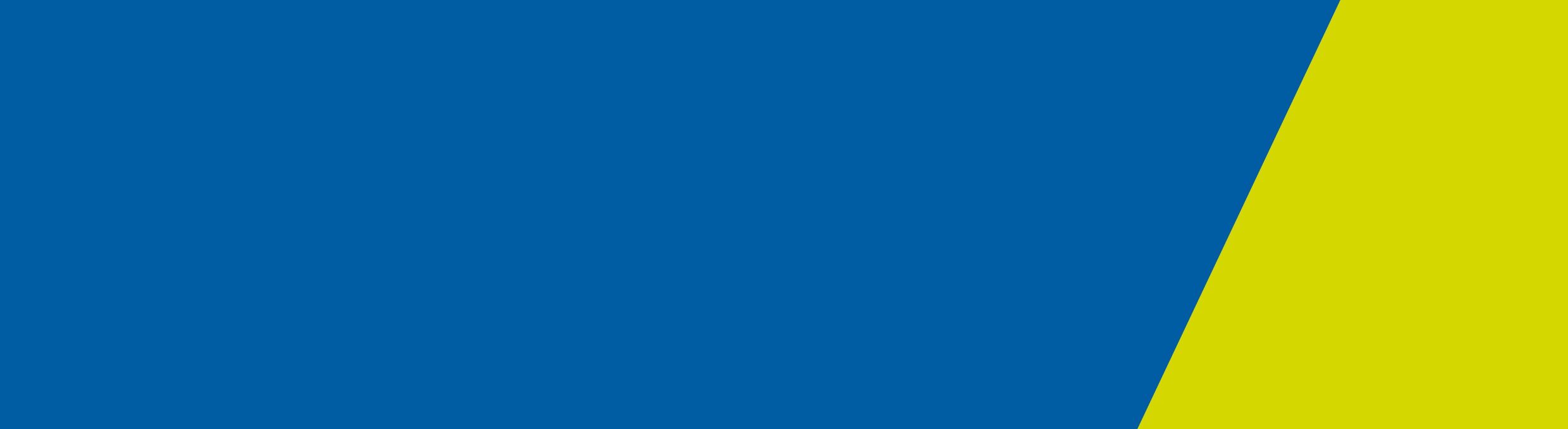 最近更新日期：2020年2月2日2019年12月末在中国武汉发现新型冠状病毒的爆发。所报道的病例大部分都在中国大陆及其它国家，澳大利亚维州亦发现确诊病例。这是什么病毒？ 冠状病毒能让人和动物都生病。有些冠状病毒能引起和感冒相似的疾病，有些能导致更严重的疾病，比如严重急性呼吸综合征（SARS）和中东呼吸综合征（MERS）。 在中国大陆发现的病毒叫“新型冠状病毒”，因为是一种新的病毒。在本次爆发前从未遇到过。大多数感染此病毒的人住在或去过中国大陆。其它国家也报道了2019-nCoV病例。病毒最初可能来自一种动物，没有证据表明人与人之间会传播。 有哪些症状？ 症状包括发烧、咳嗽、嗓子疼或呼吸困难。感染病毒后14天之内会出现症状。如果我的孩子身体没问题，但过去14天里曾经去过中国大陆或其它有病例的国家，现在要回学校或早期儿童教育服务机构，那现在应该怎么办？属于以下情况的儿童和学生应自我隔离，建议呆在家里并避免公共场所（包括不要去学校或早期儿童教育服务机构）：去过湖北省的人，直到离开湖北省14天之后；2020年2月1日或之后去过中国大陆的人，直到离开中国大陆14天之后；与已确认的病例有过近距离接触的人，直到脱离这种近距离接触14天之后。身体没有问题的儿童和学生如果去过 其它据报道有病例的地区，不建议与学校或早期儿童教育服务机构隔离， 除非 有以下情况：此人已确认携带新型冠状病毒  此人在过去14天里与已确认携带新型冠状病毒的人有过近距离接触。如果我的孩子现在不舒服或在过去14天里去过中国大陆，那应该怎么办？ 去看医生，但如果你有口罩，先给你的孩子戴上口罩，在去看医生或去医院之前先打电话。告诉他们你的孩子去过中国大陆。当你到医院或诊所时，告诉他们你的孩子去过中国大陆什么地方。确保你到医疗单位之前或一到就让你的孩子戴上口罩。如果你的孩子有严重的症状，比如呼吸困难： 拨000要救护车，并 告诉急救人员你的孩子去过中国。我如何协助防止2019-nCoV的传播？注意洗手、盖住喷嚏/咳嗽等良好的卫生习惯是最好的防御。最重要的是：要用肥皂和水洗干净手用胳膊肘盖住咳嗽和喷嚏我可以去哪了解更多信息？ 要了解有关此事的维州最新消息，请访问: https://www.dhhs.vic.gov.au/novelcoronavirus要了解教育及培训部最新消息: https://education.vic.gov.au/about/department/Pages/coronavirus.aspx要了解全国最新消息: https://www.health.gov.au/news/latest-information-about-novel-coronavirus要了解国际最新消息: https://www.who.int/westernpacific/emergencies/novel-coronavirusWHO资源 https://www.who.int/health-topics/coronavirus 新型冠状病毒（2019-nCoV） 涉及学生和儿童的资料单 维州政府（1 Treasury Place, Melbourne）授权出版。© 维州卫生及人类服务部，2020年2月。